AGENDA 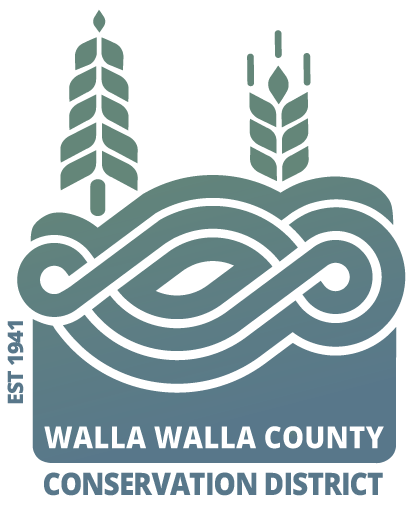 for the Walla Walla County Conservation DistrictBoard of Supervisors Meeting Monday June 10, 2024 at 5 p.m.via Zoom & USDA Service Center conference room, 325 North 13th Avenue, Walla Walla WACall to Order..................................................................................Chair KentWelcome Visitors! Request for Public Comments:Minutes of May Board Meeting*Financial Report*NEW BUSINESS Partner updates (NRCS, WSU Ext., WDFW, WACD, and/or SCC) …HadleyAnnual review of Board effectiveness……………………………… HadleyRotation of board positions*Resolution acknowledging vacancy in mid-term elected position…..HadleyDetermine the dates of the four-week period for applicants to apply; Describe the minimum requirements of applicants.*Annual review of ‘vendor list’ for routine expenses……………….FreerAdd WW Transmission SpecialistReview & Approve* FY25 Addendum with SCC...………………HadleyDiscussion and edit pay date……………………………………..FreerDiscussion of July meeting options……………………………..Hadley/FreerDiscussion of area engineering…………………………………HadleyPROGRAM UPDATES Hadley: District Operations Misc. Discussion & Public Comments:Adjourn……………………………………………………………….. Chair Kent